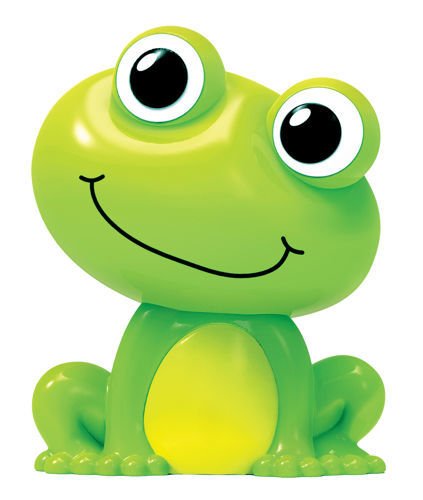 MajTemat tygodnia: „Wrażenia i uczucia.”Zamierzania  wychowawczo-dydaktyczne (cele główne):utrwalenie nazw emocji; doskonalenie sprawności ręki poprzez prace plastyczne i zadania grafomotoryczne; rozwijanie umiejętności kontynuowania rytmu kilkuelementowego;rozpoznawanie i podawanie nazw emocji własnych oraz innych osób; doskonalenie umiejętności pracy w grupie;doskonalenie umiejętności matematycznych w codziennych sytuacjach – objętość, waga, dzielenie; rozwijanie inteligencji językowej – umiejętność wypowiadania się na określony temat;doskonalenie umiejętności matematycznych w codziennych sytuacjach – objętość, waga, dzielenie; rozwijanie inteligencji językowej – umiejętność wypowiadania się na określony temat;wskazywanie sposobów radzenia sobie z negatywnymi emocjami; wyrażanie swoich przeżyć w formie ekspresji plastycznej;doskonalenie umiejętności rozpoznawania emocji innych i podawania ich nazw; rozwijanie empatii.